			    CURRICULUM VITAE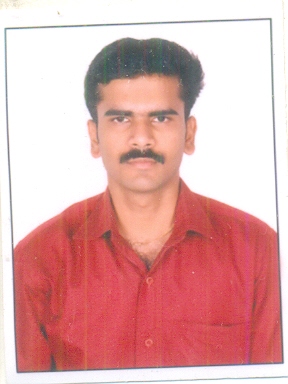 Gulfjobseeker.com CV No: 1290486Mobile +971505905010  cvdatabase[@]gulfjobseeker.comTo contact this candidate use this linkhttp://www.gulfjobseeker.com/feedback/contactjs.phpOBJECTIVEProfessionally high qualified staff nurse, extensive experience in taking care of patients in ICU &CCU, CASUALITY, EMERGENCIES. An active interest in developing skills in the use at new nurse technique and nursing procedure.	                  Passed in DHA Assistant nurse exam    WORK EXPERIENCEI was working as a staff nurse in APOLLO CLINIC AND SURGICAL CENTRE, Bangalore in the department of CASUALITY, EMERGENCIES AND WARDS since April2010 to Dec 2011 and  in C S I Hospital in Bangalore as a  CCU staff nurse. From the period of feb.2012 to nov.2013EDUCATIONAL PROFILE PROFESSIONAL EXPERIENCE AS A STUDENTBasic Principles and Practices of Nursing, Medical Surgical Nursing, Pediatric Nursing 	:	K.C.General Hospital, Malleswaram,				BangaloreMental Health Nursing		:	Spandana Hospital, RajajiNagar, 
			Bangalore Oncology Nursing		:	Kidwai Cancer Center BangaloreCardiology Nursing		:	Vivus Hospital, Bangalore.Midwifery and Gynecological Nursing			:	Rajajinagar Maternity Home, Bangalore Community Health Nursing		:	Primary Health Center, Hessargatta and			Chikkabanavara.Nature of job:To provide a high standard of care for patients by assessing, planning, implementation and evaluation care for individual patientSetting up ventilator to receive post operatives cardiac patients with the ICSs arterial and CVP line monitoring and mechanical ventilation, suctioning.Also assisting in the removal of ICDS tubes and extubating the patients.Care of extubated and tracheostomy patients.Giving personal care to provide safe environment for the patients, maintenance of supplies and equipments, information processing and research with assigned hospital unit.Job involved as a staff nurse in CCU wardsManagement of ventilator supported patients.Assisting doctors in management of cardiac association and defibrillator use, CVP monitoring, continuous ECG monitoring rate of infusion in serious patientsCare and management highly dependent  patient Assisting doctor in a emergency situation.Day to responsibilities also includes taking care of diabetes, hypertensive renal failure, epilepsy meningitis asthma angina unconscious cirrhosis of liver, MI ,anemic COPD, KDA,CVA patients To maintain accurate records of observation treatment and patient familyIHAVE ASSISTED IN THE FOLLOWING PROCEDURESIntubationInserting of  CVP linesInserting of arterial line ECHO cardio gramIntercostal drainage insertionAbdominal parancentesisPlural taping major dressing lumbar punctureMajor dressingScanningHair fixingSuturingProcedure I have doneBlood transfusion Major and minor dressingIntroducing intravenous cannulaFoleys catheterizationAdministration of medicine and injectionInsertion of nasogastric tube feedingEndo tracheal suctioningCPRSuturingInsertion of iv cannulaPFTTMTCASES ASSISTEDpneumoniaCOPDFractureConjunctive heart heart failureMyocardial infractionHypertentionThromboplebitiesDiabetic mellitus, asthmaPulmonary OedemaCardiac arrestLVFIABPPBMVASD ClosureMEDICAL EQUIPMENT HANDILED VentilatorNebulizerGlucometerDefibrillatorSyringe pumpECG machinePulse oxy meterSuction apparatusSteam inhalerCardiac monitorBipap and CpapAmbu bagLaryngoscopeIncubatorIABP machineMY RESPONSIBILITIESCPRCare of pre and post-operative patientPlacement of  intra venous lineRyle’s tube feedingIV infusionVital signs monitoringChest physiotherapyOxygen inhalationTracheal and oral suctioningActive passive exerciseSteam inhalation and nebulizationPreparing of CR & MRCare of ventilator patientECGUrinary CatheterizationBlood transfusionGlasgow  coma scaleTracheostomy careMouth care, back careSponge bathWound dressingSpecimen collectionHealth educationMEDICAL EQUIPMENTS HANDILED NebulizerGlucometerSyringe pumpECG machinePulse oxy meterSuction apparatusSteam inhalerCardiac monitorIncubatorBipap&Cpap.ventilator MY RESPONSIBILITIESCare of pre and post-operative patientPlacement of  intra venous lineRyle’s tube feedingIV infusionVital signs monitoringOxygen inhalationTracheal and oral suctioningActive passive exerciseSteam inhalation and nebulizationECGUrinary CatheterizationBlood transfusionMouth care, back careSponge bathWound dressingSpecimen collectionHealth education                          PERSONAL DETAILSSEX	:	MaleAGE, DOB	:	26Years, 12th Aug 1987MARITAL STATUS	:	SingleNATIONALITY	:	IndianRELIGION	:	ChristianLANGUAGES KNOWN	:	English, Malayalam, Tamil, Hindi and Kannada  DECLARATION	            I hereby declare that all the above information furnished is true to best of my knowledge.COURSENAME OF THE INSTITUTIONUNIVERSITY/BOARDYEARPERCENTAGE10th StandardPope pius XI Higer secondary school,kattanamKerala Board200350.33%Plus TwoPope pius XI Higher Secondary School,Kattanam.Kerala Board200651.5%General Nursing and MidwiferyEast West School Of Nursing, Bangalore.Karnataka State Diploma in Nursing Education Board2009Ist   year : 60%IInd year : 61.2%IIIrd year : 65%